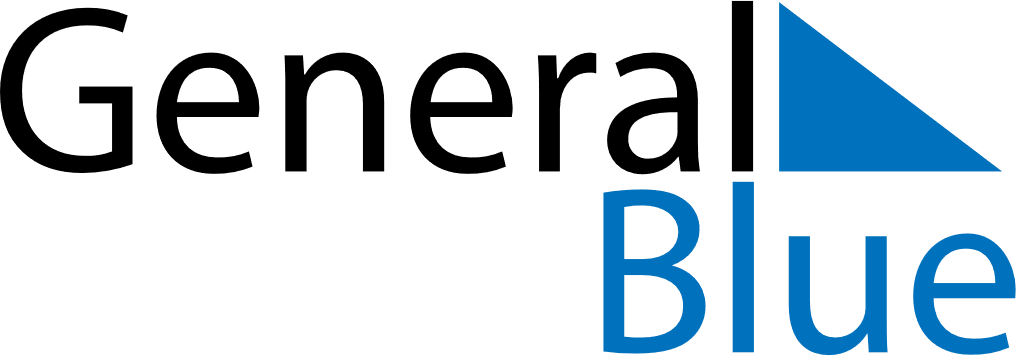 December 2021December 2021December 2021December 2021December 2021PanamaPanamaPanamaPanamaPanamaPanamaPanamaPanamaSundayMondayTuesdayWednesdayThursdayFridaySaturday1234567891011Mother’s Day1213141516171819202122232425Christmas Day262728293031NOTES